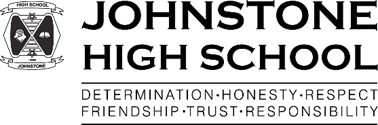 Registers will be taken on the day for each class.Key to the 3 slotsSlot 1 = 9:00 – 10:30	Slot 2 = 11:00 – 12:30		Slot 3 = 1:00 – 2:30When you have selected the classes you wish to attend, please make sure you do the following:Make a note of what you signed up for (take a copy or a photo on your smartphone)Turn up for the class in time.  As you can see from the tight programme it will be impossible to run another class at the level unless it is already stated.When the class is finished and you have no other slot to go to then you should leave the building.A register will be taken for each class.If you are in for two slots over lunchtime please remember the canteen will NOT be open.There is no need to wear uniform and you should enter and leave the school via the doors at musicDateSubjectLevelTeacherSlotApril 1(Monday)EnglishEnglishEnglish English English English MusicMusic Practical WoodworkHigher – Critical EssayHigher – Scottish TextHigher - RUAENat 5 - RUAENat 5 – Critical EssayNat 5 – Scottish TextNat 5 Music ListeningHigher Composition National 5 Practical WoodworkP PalomboP PalomboR. Clark R ClarkC Gribben C GribbenJ McPhersonJ McPhersonC McGurk123123231, 2 and 3April 2(Tuesday)Modern StudiesModern Studies P.E MathematicsMathematicsPhysicsPhysicsHigherN5Higher HigherN5N5HigherJ MullaneyJ MullaneyA StevensonP ShepherdM GroseA McKenzieA McKenzie122 and 31 and 21 and 223April 3(Wednesday)HistoryHistoryComputer ScienceCyber SecurityMathematicsNational 5HigherHigher/ N5Higher/ N5N5L CullenL CullenC BrooksC BrooksC McLachlan23121 and 2April 4(Thursday)MusicMusicMusicMusicEarly Learning and ChildcareArtBiologyAdvanced Higher ListeningHigher Music TechNational 5 Music TechHigher Music Listening N4/5Higher/ N5HigherK KeenanK KeenanG DavidsonG Davidson S. McHendryL Cole12231, 2 and 33April 5(Friday )Geography GeographyGeography GeographyHigher HigherNational 5National 5A GilmourA GilmourJ CrossanJ Crossan 1212